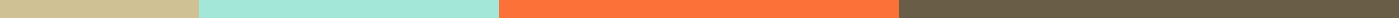 Kawartha Lacrosse Skill SessionsWork with current university coaches, provincial coaches and former NCAA/OUA players who can elevate your lacrosse IQ and help reach your lacrosse goals. U15/U19 Grade 7-12Small sided drills; shooting, dodging, defensive/offensive footwork and conditioning ─Session Dates: May, June and JulyMay: 17th, 24th, 31st (3 nights)June: 7th, 14th, 21st, 28th (4 nights)July: 5th, 12th, 19th (3 nights) Total: 10 sessions Location: Kenner High School633 Monaghan Rd S, Peterborough ON K9J 5J2Summer Skill Session HoursWednesday Nights 7:00-8:30 pm Cost: 40.00$ per session  40.00$ x 10 sessions= 400 dollars Additional Information Athletes have the opportunity to give input on what they would like to focus on each week, to continue improving their game. 